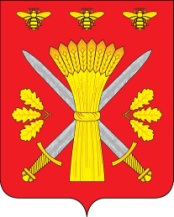 РОССИЙСКАЯ ФЕДЕРАЦИЯОРЛОВСКАЯ ОБЛАСТЬАДМИНИСТРАЦИЯ ТРОСНЯНСКОГО РАЙОНАПОСТАНОВЛЕНИЕ От  28 октября  2019 года                                                                             №  295     с.ТроснаОб отмене Порядка проведения анализа  осуществления главными администраторами бюджетных средстввнутреннего финансового контроля и внутреннего финансового аудитав муниципальном образовании«Троснянский район» В связи с изменениями пункта 4 статьи 157 Бюджетного кодекса РФ, статьи 269.пункта 2, п о с т а н о в л я ю:     1. Отменить   Порядок  проведения анализа осуществления главнымиадминистраторами бюджетных средств внутреннего финансового контроля и      внутреннего финансового аудита, утвержденное постановлением №196 от 23.07.2019г.    2.Настоящее постановление подлежит размещению на официальном сайте администрации Троснянского  района.   3. Постановление вступает в силу с момента подписания.   4. Контроль за исполнением настоящего постановления оставляю за собой.               И.о.Главы  района                                                                             И.И.Писарева